МИНИСТЕРСТВО ЭКОНОМИЧЕСКОГО РАЗВИТИЯ РОССИЙСКОЙ ФЕДЕРАЦИИПРИКАЗот 4 июля 2011 г. N 328ОБ УТВЕРЖДЕНИИ ФЕДЕРАЛЬНОГО СТАНДАРТА ОЦЕНКИ"ПОРЯДОК ПРОВЕДЕНИЯ ЭКСПЕРТИЗЫ, ТРЕБОВАНИЯ К ЭКСПЕРТНОМУЗАКЛЮЧЕНИЮ И ПОРЯДКУ ЕГО УТВЕРЖДЕНИЯ (ФСО N 5)"Список изменяющих документов(в ред. Приказа Минэкономразвития России от 20.02.2017 N 71)В соответствии со статьями 17.1 и 20 Федерального закона от 29 июля 1998 г. N 135-ФЗ "Об оценочной деятельности в Российской Федерации" (Собрание законодательства Российской Федерации, 1998, N 31, ст. 3813; 2006, N 31, ст. 3456; 2011, N 1, ст. 43) приказываю:Утвердить Федеральный стандарт оценки "Порядок проведения экспертизы, требования к экспертному заключению и порядку его утверждения (ФСО N 5)".(в ред. Приказа Минэкономразвития России от 20.02.2017 N 71)МинистрЭ.С.НАБИУЛЛИНАУтвержденПриказом Минэкономразвития Россииот 4 июля 2011 г. N 328ФЕДЕРАЛЬНЫЙ СТАНДАРТ ОЦЕНКИ"ПОРЯДОК ПРОВЕДЕНИЯ ЭКСПЕРТИЗЫ, ТРЕБОВАНИЯ К ЭКСПЕРТНОМУ ЗАКЛЮЧЕНИЮИ ПОРЯДКУ ЕГО УТВЕРЖДЕНИЯ (ФСО N 5)"Список изменяющих документов(в ред. Приказа Минэкономразвития России от 20.02.2017 N 71)I. Общие положения1. Настоящий федеральный стандарт оценки разработан с учетом международных стандартов оценки, на основе Федерального закона от 29 июля 1998 г. N 135-ФЗ "Об оценочной деятельности в Российской Федерации" (Собрание законодательства Российской Федерации, 1998, N 31, ст. 3813; 2002, N 12, ст. 1093, N 46, ст. 4537; 2003, N 2, ст. 167; 2004, N 35, ст. 3607; 2006, N 2, ст. 172, N 31, ст. 3456; 2007, N 29, ст. 3482, N 31, ст. 4016; 2009, N 52, ст. 6450; 2010, N 30, ст. 3998; 2011, N 1, ст. 43) (далее - Федеральный закон) и содержит требования к экспертизе отчетов об оценке.2. Настоящий федеральный стандарт оценки устанавливает порядок проведения экспертизы отчетов об оценке, требования к экспертному заключению и порядку его утверждения.(в ред. Приказа Минэкономразвития России от 20.02.2017 N 71)3. Настоящий федеральный стандарт оценки является обязательным к применению при осуществлении экспертизы отчетов об оценке.4. Под экспертизой отчета об оценке в соответствии со статьей 17.1 Федерального закона понимаются действия эксперта или экспертов саморегулируемой организации оценщиков в целях формирования мнения эксперта или экспертов в отношении отчета, подписанного оценщиком или оценщиками, о соответствии требованиям законодательства Российской Федерации об оценочной деятельности (в том числе требованиям Федерального закона, федеральных стандартов оценки и других актов уполномоченного федерального органа, осуществляющего функции по нормативно-правовому регулированию оценочной деятельности), а в случае проведения экспертизы отчета об определении рыночной стоимости объекта оценки также о подтверждении рыночной стоимости объекта оценки, определенной оценщиком в отчете. Экспертиза отчета проводится на добровольной основе на основании договора между заказчиком экспертизы и саморегулируемой организацией оценщиков.(в ред. Приказа Минэкономразвития России от 20.02.2017 N 71)В ходе проведения экспертизы отчета об оценке проводится исследование работы, выполненной оценщиком (оценщиками). При проведении экспертизы отчета об оценке экспертом (экспертами) не проводится повторная оценка.Экспертиза отчета об оценке проводится в соответствии с требованиями Федерального закона, федеральных стандартов оценки, стандартов и правил оценочной деятельности саморегулируемой организации оценщиков, членом экспертного совета которой является эксперт (эксперты), проводящий экспертизу отчета об оценке.Действия (бездействие) эксперта или экспертов саморегулируемой организации оценщиков при проведении экспертизы отчета об оценке, результаты такой экспертизы могут быть обжалованы заинтересованными лицами в саморегулируемой организации оценщиков в порядке и в сроки, которые установлены требованиями к рассмотрению саморегулируемой организацией оценщиков жалобы на нарушение ее членом требований Федерального закона, федеральных стандартов оценки, иных нормативных правовых актов Российской Федерации в области оценочной деятельности, стандартов и правил оценочной деятельности, правил деловой и профессиональной этики, утвержденными приказом Минэкономразвития России от 25 декабря 2015 г. N 989 (зарегистрирован в Минюсте России 21 марта 2016 г., регистрационный N 41484), или оспорены в судебном порядке.(в ред. Приказа Минэкономразвития России от 20.02.2017 N 71)II. Виды экспертизы отчета об оценкеУтратил силу. - Приказ Минэкономразвития России от 20.02.2017 N 71.III. Порядок проведения экспертизы6. Экспертиза отчета об оценке проводится на добровольной основе на основании договора между заказчиком экспертизы и саморегулируемой организацией оценщиков.(в ред. Приказа Минэкономразвития России от 20.02.2017 N 71)Размер оплаты за проведение экспертизы отчета об оценке определяется договором и не может зависеть от вывода, содержащегося в положительном (отрицательном) экспертном заключении, подготовленном экспертом (экспертами) саморегулируемой организации оценщиков по результатам проведения экспертизы (далее - экспертное заключение).(в ред. Приказа Минэкономразвития России от 20.02.2017 N 71)7. Экспертиза отчета об оценке проводится в сроки, установленные законодательством Российской Федерации, внутренними документами саморегулируемой организации оценщиков (если иные сроки не предусмотрены договором на проведение экспертизы) или договором на проведение экспертизы.8. Выбор эксперта (экспертов) саморегулируемой организации оценщиков, осуществляющего (осуществляющих) экспертизу отчета об оценке, проводится в порядке, установленном внутренними документами саморегулируемой организации оценщиков, содержащими критерии выбора и процедуру назначения эксперта (экспертов) саморегулируемой организации оценщиков, основания и порядок отказа эксперта (экспертов) саморегулируемой организации оценщиков от участия в проведении экспертизы отчета об оценке.9. Экспертиза отчета об оценке не может проводиться экспертом, подписавшим отчет об оценке, в отношении которого проводится экспертиза, либо являющимся учредителем, собственником, акционером, должностным лицом или работником юридического лица - заказчика экспертизы, собственника объекта оценки.Экспертиза отчета об оценке также не может проводиться экспертом в случае, если эксперт имеет имущественный интерес в объекте оценки, в отношении отчета об оценке которого проводится экспертиза, либо если эксперт состоит с учредителем, собственником, должностным лицом юридического лица - заказчика экспертизы, физическим лицом - заказчиком экспертизы или лицом, подписавшим соответствующий отчет об оценке, в близком родстве или свойстве, а также если юридическое лицо - заказчик экспертизы является кредитором или страховщиком эксперта.10. Эксперт обязан уведомлять саморегулируемую организацию оценщиков о фактах оказания на него воздействия со стороны любых лиц в целях влияния на вывод (выводы), содержащийся (содержащиеся) в экспертном заключении.11. Для проведения экспертизы отчет об оценке или заверенная в установленном саморегулируемой организацией оценщиков порядке его копия предоставляется в саморегулируемую организацию оценщиков, с которой заказчик экспертизы заключил договор, в порядке и в сроки, установленные внутренними документами такой саморегулируемой организации оценщиков, если иное не предусмотрено законодательством Российской Федерации.(в ред. Приказа Минэкономразвития России от 20.02.2017 N 71)12. При проведении экспертизы саморегулируемой организацией оценщиков устанавливаются допущения и ограничительные условия, с учетом которых проводится экспертиза отчета об оценке, не противоречащие Федеральному закону, федеральным стандартам оценки и иным актам в области оценочной деятельности.(в ред. Приказа Минэкономразвития России от 20.02.2017 N 71)13. Для целей проведения экспертизы необходимая для проведения экспертизы, но отсутствующая в отчете об оценке информация, на которую ссылается оценщик в отчете об оценке, представляется оценщиком по запросу эксперта. Эксперт направляет запрос в порядке, установленном внутренними документами саморегулируемой организации оценщиков, содержащими требования к:(в ред. Приказа Минэкономразвития России от 20.02.2017 N 71)содержанию запроса и срокам его направления;обоснованию необходимости представления информации;срокам и порядку направления оценщиком информации.14. При проведении экспертизы отчета об оценке не допускается использование экспертом информации, ставшей известной после даты оценки.15. Порядок действий эксперта при проведении экспертизы отчета об оценке устанавливается внутренними документами саморегулируемой организации оценщиков.(в ред. Приказа Минэкономразвития России от 20.02.2017 N 71)IV. Требования к экспертному заключению16. В экспертном заключении указываются:а) дата составления и номер экспертного заключения;б) основание для проведения экспертизы отчета об оценке;в) сведения о заказчике экспертизы отчета об оценке или ином органе, инициировавшем проведение экспертизы отчета об оценке (полное наименование, место нахождения, ОГРН (при наличии).В случае, если заказчиком экспертизы отчета об оценке является физическое лицо, сведения о нем указываются в следующем составе: фамилия, имя, отчество, серия и номер документа, удостоверяющего личность, дата выдачи и орган, выдавший указанный документ;г) утратил силу. - Приказ Минэкономразвития России от 20.02.2017 N 71;д) сведения об отчете об оценке (дата составления и порядковый номер отчета об оценке, информация, идентифицирующая объект оценки, дата определения стоимости объекта оценки), а также сведения об иных документах и материалах, представленных для экспертизы отчета об оценке;е) сведения о допущениях и ограничительных условиях, с учетом которых проведена экспертиза отчета об оценке;ж) сведения об эксперте (экспертах), подписавшем (подписавших) экспертное заключение (фамилия, имя, отчество, регистрационный номер согласно реестру членов саморегулируемой организации оценщиков);з) результаты проверки отчета об оценке на соответствие требованиям законодательства Российской Федерации об оценочной деятельности, в том числе требованиям Федерального закона, федеральных стандартов оценки и других актов уполномоченного федерального органа, осуществляющего функции по нормативно-правовому регулированию оценочной деятельности, и (или) стандартов и правил оценочной деятельности саморегулируемой организации оценщиков, членом которой является оценщик, подписавший отчет об оценке;(в ред. Приказа Минэкономразвития России от 20.02.2017 N 71)и) результаты проверки обоснованности выбранных оценщиком методов оценки в рамках каждого из использованных оценщиком подходов к оценке и проверки соответствия выполненного в отчете расчета стоимости объекта оценки соответствующим подходам и методам;к) результаты и обоснование иных действий эксперта при проведении экспертизы;(в ред. Приказа Минэкономразвития России от 20.02.2017 N 71)л) вывод по итогам проведения экспертизы отчета об оценке, который должен быть обоснован.17. Результатом экспертизы отчета об оценке является положительное или отрицательное экспертное заключение.Положительным экспертным заключением признается экспертное заключение, содержащее вывод о соответствии отчета об оценке требованиям законодательства Российской Федерации об оценочной деятельности (в том числе требованиям Федерального закона, федеральных стандартов оценки и других актов уполномоченного федерального органа, осуществляющего функции по нормативно-правовому регулированию оценочной деятельности), стандартов и правил оценочной деятельности, а в случае проведения экспертизы отчета об оценке об определении рыночной стоимости объекта оценки или в случаях, установленных федеральными стандартами оценки, также вывод о подтверждении стоимости объекта оценки, определенной оценщиком в отчете.(в ред. Приказа Минэкономразвития России от 20.02.2017 N 71)Абзац утратил силу. - Приказ Минэкономразвития России от 20.02.2017 N 71.Отрицательным экспертным заключением признается экспертное заключение, содержащее вывод, отличный от вывода, указанного в абзаце втором настоящего пункта.(в ред. Приказа Минэкономразвития России от 20.02.2017 N 71)Отрицательное экспертное заключение включает в себя полный перечень выявленных нарушений и их обоснование.18. Отрицательное экспертное заключение должно содержать перечень выявленных технических ошибок (описка, опечатка, грамматическая или арифметическая ошибка), которые способны ввести в заблуждение пользователей отчета об оценке, а также приводят к неоднозначному толкованию.Выявленные технические ошибки, допущенные оценщиком при составлении отчета об оценке, но не приведшие к нарушению требований законодательства Российской Федерации, в том числе требований Федерального закона, федеральных стандартов оценки и других актов уполномоченного федерального органа, осуществляющего функции по нормативно-правовому регулированию оценочной деятельности, и (или) стандартов и правил оценочной деятельности, и не отразившиеся на стоимости объекта оценки, определенной оценщиком в отчете об оценке, не являются основанием для составления отрицательного экспертного заключения.19. Утратил силу. - Приказ Минэкономразвития России от 20.02.2017 N 71.20. Экспертное заключение составляется в письменной форме в соответствии с требованиями федерального закона, федеральных стандартов оценки, стандартов и правил оценочной деятельности саморегулируемой организации оценщиков, членом экспертного совета которой является эксперт (эксперты), проводящий (проводящие) экспертизу отчета об оценке, и должно быть пронумеровано постранично, прошито, скреплено печатью саморегулируемой организации оценщиков (за исключением случаев составления экспертного заключения в виде электронного документа), подписано экспертом (экспертами), проведшим (проведшими) экспертизу отчета об оценке, утверждено руководителем экспертного совета саморегулируемой организации оценщиков либо иным уполномоченным лицом, заверено руководителем исполнительного органа саморегулируемой организации оценщиков или иным уполномоченным лицом и утверждено в порядке, установленном саморегулируемой организацией оценщиков в соответствии с требованиями настоящего Федерального стандарта оценки.(в ред. Приказа Минэкономразвития России от 20.02.2017 N 71)V. Требования к порядку утверждения экспертного заключения21. Установленный саморегулируемой организацией оценщиков порядок утверждения экспертного заключения, подготовленного экспертом (экспертами) саморегулируемой организации оценщиков (далее - порядок утверждения экспертного заключения), должен содержать положения, определяющие:состав лиц, подписывающих экспертное заключение;форму утверждения экспертного заключения руководителем экспертного совета саморегулируемой организации оценщиков либо иным уполномоченным лицом;форму заверения экспертного заключения руководителем исполнительного органа саморегулируемой организации оценщиков либо иным уполномоченным лицом;последовательность и сроки процедур подписания, утверждения и заверения экспертного заключения;состав и объем указываемых в экспертном заключении сведений о полученной от оценщика на основании запросов информации, необходимой для проведения экспертизы, но отсутствующей в отчете об оценке.Порядок утверждения экспертного заключения должен содержать требования о подписании экспертного заключения, составленного в форме электронного документа, усиленной квалифицированной электронной подписью.22. В случае, если иное не установлено законодательством Российской Федерации об оценочной деятельности или договором на проведение экспертизы отчета об оценке, саморегулируемая организация оценщиков уведомляет оценщиков, которые подписали отчет об оценке, о результатах экспертизы подписанных ими отчетов в срок, предусмотренный внутренними документами саморегулируемой организации оценщиков, а также направляет копию экспертного заключения в саморегулируемые организации оценщиков, членами которой являются оценщики, подписавшие отчет об оценке. Копия экспертного заключения может быть направлена в форме электронного документа.(в ред. Приказа Минэкономразвития России от 20.02.2017 N 71)23. Копия экспертного заключения хранится саморегулируемой организацией оценщиков в течение общего срока исковой давности, установленного законодательством Российской Федерации.Копия экспертного заключения может храниться в форме электронного документа, подписанного усиленной квалифицированной электронной подписью.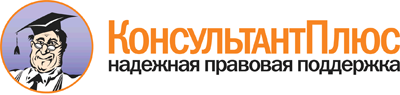  Приказ Минэкономразвития России от 04.07.2011 N 328
(ред. от 20.02.2017)
"Об утверждении Федерального стандарта оценки "Порядок проведения экспертизы, требования к экспертному заключению и порядку его утверждения (ФСО N 5)" Документ предоставлен КонсультантПлюс

www.consultant.ru 

Дата сохранения: 08.03.2017 
 